DSWD DROMIC Report #31 on Typhoon “JOLINA” as of 16 November 2021, 6PMSituation OverviewOn 06 September 2021at around 2:00 AM, the center of Tropical Depression “JOLINA” was estimated based on all available data at 310 km East Southeast of Guiuan, Eastern Samar (10.1°N, 128.4°E) with maximum sustained winds of 45 km/h near the center and gustiness of up to 55 km/h. On the same day, “JOLINA” intensified into a Typhoon and made its first landfall in Hernani, Eastern Samar at around 10:00 PM. On 07 September 2021, it made another landfall in Daram, Samar at 2:00 AM, third in Santo Niño, Samar at 3:40 AM, fourth in Almagro, Samar at 6:30 AM, fifth in Tagapul-an, Samar at 7:50 AM and sixth in Dimasalang, Masbate at 10:00 AM. On 08 September 2021, as “JOLINA” weakened into Severe Tropical Storm, it made its seventh landfall in Torrijos, Marinduque at 12:50 AM, eight in San Juan, Batangas, and finally, it made its ninth landfall in Mariveles, Bataan as Tropical Storm. “JOLINA” left the Philippine Area of Responsibility (PAR) and re-intensified into a Severe Tropical Storm over the West Philippine Sea on 09 September 2021.Source: DOST-PAGASA Tropical Cyclone BulletinStatus of Affected Areas and PopulationA total of 114,109 families or 459,006 persons were affected by Typhoon “JOLINA” in 1,799 Barangays in Regions NCR, III, CALABARZON, MIMAROPA, V, VI, and VIII (see Table 1).Table 1. Number of Affected Families / Persons Note: The decrease in the number of affected families and persons is based on the validated report submitted by DSWD-FO VIII. Ongoing assessment and validation are continuously being conducted. Source: DSWD-Field Offices (FOs)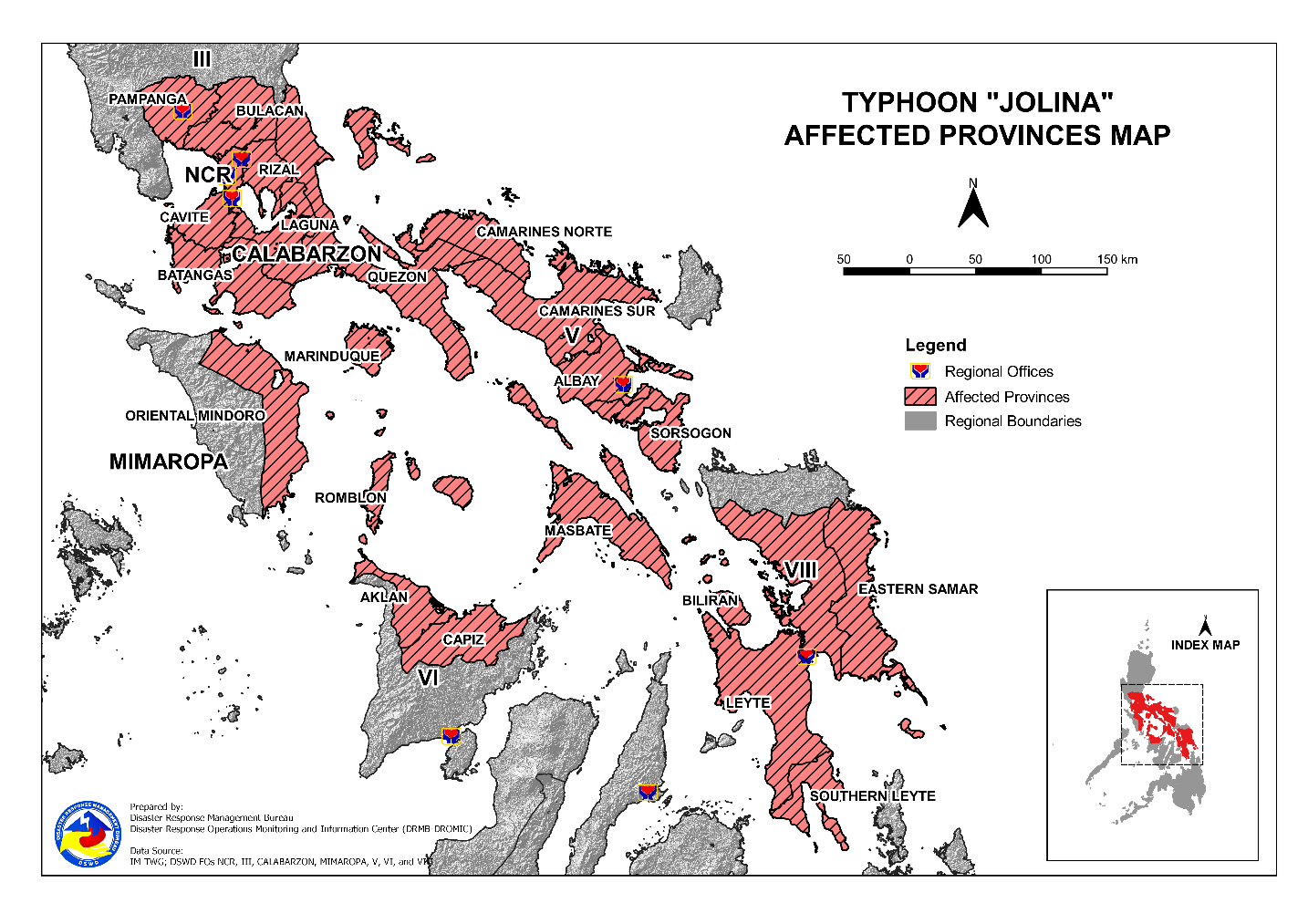 Status of Displaced PopulationInside Evacuation CenterThere are 212 families or 856 persons currently taking temporary shelter in 10 evacuation centers in Region CALABARZON (see Table 2).Table 2. Number of Displaced Families / Persons Inside Evacuation CenterNote: The remaining displaced families in Region CALABARZON will be relocated by their LGUs to safer areas since most of their houses are either damaged and/or located in high risk areas. *Ongoing assessment and validation are continuously being conducted. Source: DSWD-FOsOutside Evacuation CenterThere are 85 families or 386 persons temporarily staying with their relatives and/or friends in Region CALABARZON (see Table 3).Table 3. Number of Displaced Families / Persons Outside Evacuation CenterNote: The remaining displaced families sought temporary shelter at the house of their relatives and friends due to fear of possible infection of COVID-19 by staying at the evacuation centers.*Ongoing assessment and validation are continuously being conducted. Source: DSWD-FOsTotal Displaced PopulationThere are 297 families or 1,242 persons still displaced in Region CALABARZON (see Table 4).Table 4. Total Number of Displaced Families / PersonsNote: Ongoing assessment and validation are continuously being conducted. Source: DSWD-FOsDamaged HousesA total of 31,209 houses were damaged; of which, 1,428 are totally damaged and 29,781 are partially damaged in Regions CALABARZON, MIMAROPA, V, VI and VIII (see Table 5).Table 5. Number of Damaged HousesNote: DSWD-FO MIMAROPA submitted an updated data on damaged houses on 17 October 2021. Ongoing assessment and validation are continuously being conducted in concerned Regions.*The decrease in the number of totally damaged houses is based on the validated report submitted by DSWD-FO VIII. Source: DSWD-FOsCost of Humanitarian Assistance ProvidedA total of ₱15,103,102.26 worth of assistance was provided to the affected families; of which, ₱12,854,495.26 from DSWD and ₱2,248,607.00 from the Local Government Units (LGUs) (see Table 6).Table 6. Cost of Assistance Provided to Affected Families / PersonsNote: The assistance provided in Boac, Marinduque was intended for the families who tool pre-emptive evacuation due to the possible effects of Typhoon “JOLINA”.Source: DSWD-FOsResponse Actions and InterventionsStandby Funds and Prepositioned Relief StockpileNote: The Inventory Summary is as of 16 November 2021, 4PM.Source: DSWD-NRLMB and DSWD-NRLMBStandby Funds ₱405.54 million Quick Response Fund (QRF) at the DSWD-Central Office.₱30.22 million available at DSWD-FOs NCR, III, CALABARZON, MIMAROPA, V, VI, and VIII.₱41.22 million in other DSWD-FOs which may support the relief needs of the displaced families due to Typhoon “JOLINA” through inter-FO augmentation.Prepositioned FFPs and Other Relief Items97,713 FFPs available in Disaster Response Centers; of which, 79,111 FFPs are at the National Resource Operations Center (NROC), Pasay City and 18,602 FFPs are at the Visayas Disaster Response Center (VDRC), Cebu City.133,569 FFPs available at DSWD-FOs NCR, III, CALABARZON, MIMAROPA, V, VI, and VIII.121,932 FFPs in other DSWD-FOs which may support the relief needs of the displaced families due to Typhoon “JOLINA” through inter-FO augmentation.₱494.69 million worth of other FNIs at NROC, VDRC and DSWD-FO warehouses countrywide.Food and Non-Food ItemsDSWD-FO NCRDSWD-FO CARDSWD-FO IDSWD-FO CALABARZONDSWD-FO VDSWD-FO VIDSWD-FO VIIICamp Coordination and Camp ManagementDSWD-FO NCRDSWD-FO CALABARZONDSWD-FO MIMAROPADSWD-FO VIIIInternally Displaced Person (IDP) Protection DSWD-FO CALABARZONOther ActivitiesDSWD-FO NCRDSWD-FO CARDSWD-FO IDSWD-FO IIDSWD-FO IIIDSWD-FO CALABARZONDSWD-FO MIMAROPADSWD-FO VDSWD-FO VIDSWD-FO VIIIDSWD-FO XDSWD-FO Caraga*****The Disaster Response Operations Monitoring and Information Center (DROMIC) of DSWD-DRMB is closely coordinating with the concerned DSWD-FOs for significant disaster response updates and assistance provided.REGION / PROVINCE / MUNICIPALITY REGION / PROVINCE / MUNICIPALITY  NUMBER OF AFFECTED  NUMBER OF AFFECTED  NUMBER OF AFFECTED REGION / PROVINCE / MUNICIPALITY REGION / PROVINCE / MUNICIPALITY  Barangays  Families  Persons GRAND TOTALGRAND TOTAL 1,799 114,109 459,006 NCRNCR6  63  247 Metro ManilaMetro Manila6  63  247 Caloocan CityCaloocan City115Manila CityManila City11144Muntinlupa CityMuntinlupa City346181Taguig CityTaguig City1517REGION IIIREGION III11 2,288 7,482 BulacanBulacan10 2,284 7,464 Angat 1 13 61 Baliuag 2 773  2,706 Bustos 4 172 664 Marilao 2  1,305  3,915 Pandi 1 21 118 PampangaPampanga1  4  18 City of San Fernando (capital) 1 4 18 CALABARZONCALABARZON 1,009 22,730 88,388 BatangasBatangas489 11,186 44,233 Agoncillo 13 99 456 Alitagtag 11 77 277 Balayan 15 349  1,422 Balete 3 86 371 Batangas City (capital) 17 267  1,002 Bauan 21 234  1,043 Calaca 24 548  2,078 Calatagan 4 16 54 Cuenca 19 288  1,255 Ibaan 20 194 880 Lemery 24 366  1,493 Lian 17  1,242  4,895 Lipa City 16 145 694 Lobo 20 515  1,925 Malvar 2 10 40 Nasugbu 28  2,791  9,286 Padre Garcia 14 190  1,004 Rosario 32 315  1,340 San Jose 11 40 221 San Juan 38 944  3,978 San Luis 20 301  1,317 San Nicolas 14 134 609 San Pascual 17 369  1,507 Santa Teresita 15 133 702 Santo Tomas 2 12 52 Taal 28 869  3,224 Talisay 1 23 103 City of Tanauan 7 150 648 Taysan 17 171 799 Tingloy 7 99 286 Tuy 12 209  1,272 CaviteCavite53 1,467 5,062 Bacoor 12 63 243 Carmona 2 12 46 Cavite City 1 9 34 Imus 4 110 310 Kawit 4 42 174 Maragondon 5 357  1,350 Naic 2 179 565 Noveleta 6 292 969 Silang 5 40 187 Tagaytay City 2 15 48 Tanza 3 17 63 Ternate 7 331  1,073 LagunaLaguna117 2,013 8,100 Alaminos 7 27 110 Bay 4 17 81 Biñan 16 435  1,820 Cabuyao 6 74 296 City of Calamba 14 548  2,141 Cavinti 1 1 7 Famy 1 5 20 Kalayaan 2 5 17 Liliw 4 10 37 Los Baños 9 80 325 Mabitac 1 6 27 Magdalena 2 23 82 Majayjay 1 1 9 Nagcarlan 4 55 159 Paete 2 19 64 Pagsanjan 3 34 131 Pakil 2 62 288 Pangil 2 7 27 Pila 1 1 3 Rizal 5 56 210 San Pablo City 3 34 121 San Pedro 3 50 209 Santa Cruz (capital) 3 17 53 Santa Maria 10 204 739 City of Santa Rosa 10 238  1,107 Siniloan 1 4 17 QuezonQuezon345 8,008 30,783 Agdangan 2 32 95 Alabat 19 458  1,514 Atimonan 14 153 454 Buenavista 7 63 235 Calauag 1 13 42 Candelaria 7 42 161 Catanauan 4 60 191 Dolores 7 40 163 General Luna 9 51 171 General Nakar 1 14 52 Guinayangan 3 6 58 Gumaca 30 548  2,045 Infanta 7 33 132 Lucena City (capital) 23  1,123  4,674 Macalelon 10 54 203 Mauban 20 723  2,873 Mulanay 26  1,267  4,573 Padre Burgos 14 839  3,303 Pagbilao 8 60 221 Perez 4 24 79 Pitogo 24 215 893 Plaridel 8 112 341 Quezon 5 31 113 Real 2 57 231 Sampaloc 7 63 191 San Andres 7 406  1,331 San Antonio 21 374  1,962 San Francisco (Aurora) 3 51 229 Sariaya 14 392  1,437 Tagkawayan 2 19 80 City of Tayabas 7 62 249 Tiaong 21 550  2,259 Unisan 8 73 228 RizalRizal5  56  210 City of Antipolo 1 1 8 San Mateo 2 30 117 Taytay 2 25 85 MIMAROPAMIMAROPA111 3,958 13,891 MarinduqueMarinduque75 3,696 12,884 Boac (capital) 13 634  2,418 Buenavista 10 602  2,198 Gasan 9 383  1,258 Mogpog 19 577  1,980 Santa Cruz 13 976  3,229 Torrijos 11 524  1,801 Oriental MindoroOriental Mindoro15  104  433 Baco 1 15 50 City of Calapan (capital) 9 24 94 Pola 1 2 8 Puerto Galera 4 63 281 RomblonRomblon21  158  574 Alcantara 2 6 20 Banton 3 39 115 Corcuera 8 88 314 Ferrol 1 1 2 Odiongan 4 19 96 Santa Fe 3 5 27 REGION VREGION V237 11,098 45,728 AlbayAlbay89 3,684 12,938 Camalig 13 681  2,346 Daraga (Locsin) 1 20 71 Guinobatan 5 472  1,434 Jovellar 4 55 195 Legazpi City (capital) 1 215 760 Libon 11 224 818 City of Ligao 22 400  1,417 Malilipot 5 549  2,247 Manito 1 13 33 Oas 8 88 365 Pio Duran 5 402  1,378 Polangui 7 195 681 Santo Domingo (Libog) 1 4 18 Tiwi 5 366  1,175 Camarines NorteCamarines Norte2  7  17 Vinzons 2 7 17 Camarines SurCamarines Sur9  374 1,419 Baao 1 67 251 Del Gallego 2 36 160 Magarao 1 1 5 Pasacao 5 270  1,003 MasbateMasbate130 6,993 31,168 Batuan 5 307  1,196 Cataingan 3 18 89 Cawayan 7 92 337 Esperanza 3 16 47 City of Masbate (capital) 25 867  4,335 Mobo 14  1,008  5,644 Monreal 2 7 38 Palanas 13 355  1,705 Pio V. Corpuz (Limbuhan) 11 583  2,012 San Fernando 2 16 78 San Jacinto 4 56 217 San Pascual 16  3,047  12,718 Uson 25 621  2,752 SorsogonSorsogon7  40  186 Irosin 7 40 186 REGION VIREGION VI51 3,897 16,318 AklanAklan16 2,485 9,869 Buruanga 7  2,441  9,738 Malay 9 44 131 AntiqueAntique23  848 4,128 Hamtic 9 468  2,140 San Jose (capital) 1 7 35 Sibalom 3 89 439 Tobias Fornier (Dao) 1 1 2 Culasi 4 13 53 Libertad 2 262  1,428 Sebaste 3 8 31 CapizCapiz4  202  796 President Roxas 3 189 751 Roxas City (capital) 1 13 45 Negros OccidentalNegros Occidental8  362 1,525 La Castellana 1 18 56 Moises Padilla (Magallon) 1 57 208 Pontevedra 6 287  1,261 REGION VIIIREGION VIII374 70,075 286,952 BiliranBiliran52  736 3,339 Almeria 1 49 245 Kawayan 15 121 608 Naval (capital) 8 30 121 Biliran 1 13 36 Cabucgayan 6 184 658 Caibiran 1 14 50 Culaba 6 131 651 Maripipi 14 194 970 Eastern SamarEastern Samar119 48,922 188,153 San Julian 1 9 41 Balangiga 13  4,336  15,921 Balangkayan 1  2,991  11,370 General MacArthur 30  3,284  14,702 Giporlos 1  1,964  7,856 Guiuan 1 476  1,885 Hernani 8  2,634  9,729 Lawaan 16  3,787  13,435 Llorente 1  5,963  21,306 Maydolong 20  4,145  15,418 Mercedes 1  1,187  4,748 Quinapondan 25  16,291  65,164 Salcedo 1  1,855  6,578 LeyteLeyte26 2,063 8,946 Babatngon 1 12 48 Santa Fe 7 809  3,236 Burauen 6 662  3,285 Dulag 2 126 504 Villaba 1 13 65 Isabel 1 6 40 Ormoc City 8 435  1,768 Western SamarWestern Samar176 18,353 86,513 Almagro 2 24 99 Calbayog City 1 1 4 Santo Nino 1 378  1,890 Tagapul-an 14  2,514  9,408 Tarangnan 19 401  2,005 Calbiga 41  6,988  34,940 City of Catbalogan (capital) 38  3,970  19,850 Jiabong 20 475  2,375 Pinabacdao 1 1 5 San Sebastian 14  2,290  9,382 Talalora 1 6 30 Villareal 1 1 5 Zumarraga 23  1,304  6,520 Southern LeyteSouthern Leyte1  1  1 City of Maasin (capital) 1 1 1 REGION / PROVINCE / MUNICIPALITY REGION / PROVINCE / MUNICIPALITY  NUMBER OF EVACUATION CENTERS (ECs)  NUMBER OF EVACUATION CENTERS (ECs)  NUMBER OF DISPLACED  NUMBER OF DISPLACED  NUMBER OF DISPLACED  NUMBER OF DISPLACED REGION / PROVINCE / MUNICIPALITY REGION / PROVINCE / MUNICIPALITY  NUMBER OF EVACUATION CENTERS (ECs)  NUMBER OF EVACUATION CENTERS (ECs)  INSIDE ECs  INSIDE ECs  INSIDE ECs  INSIDE ECs REGION / PROVINCE / MUNICIPALITY REGION / PROVINCE / MUNICIPALITY  NUMBER OF EVACUATION CENTERS (ECs)  NUMBER OF EVACUATION CENTERS (ECs)  Families  Families  Persons  Persons REGION / PROVINCE / MUNICIPALITY REGION / PROVINCE / MUNICIPALITY  CUM  NOW  CUM  NOW  CUM  NOW GRAND TOTALGRAND TOTAL1,178  10 16,774  212 62,945  856 NCRNCR 6 -  63 -  247 - Metro ManilaMetro Manila 6 -  63 -  247 - Caloocan CityCaloocan City1-1-5-Manila CityManila City1-11-44-Muntinlupa CityMuntinlupa City3-46-181-Taguig CityTaguig City1-5-17-REGION IIIREGION III 16 -  854 - 3,070 - BulacanBulacan 15 -  850 - 3,052 - Angat 2  -  13  -  61  - Baliuag 8  -  773  - 2,706  - Bustos 4  -  43  -  167  - Pandi 1  -  21  -  118  - PampangaPampanga 1 -  4 -  18 - City of San Fernando (capital) 1  -  4  -  18  - CALABARZONCALABARZON 624  10 9,455  212 35,368  856 BatangasBatangas 118  4 2,172  36 8,617  134 Alitagtag 5  -  24  -  92  - Balayan 13  1  235  3  949  16 Balete 4  -  24  -  102  - Batangas City (capital) 16  -  248  -  920  - Calaca 8  -  399  - 1,530  - Calatagan 1  -  12  -  42  - Cuenca 10  -  62  -  261  - Lemery 12  1  314  21 1,240  60 Lian 2  -  39  -  165  - Lipa City 2  -  64  -  288  - Lobo 3  -  20  -  75  - Nasugbu 16  2  374  12 1,405  58 Padre Garcia 4  -  70  -  411  - San Jose 2  -  2  -  9  - San Pascual 5  -  53  -  176  - Santo Tomas 2  -  12  -  52  - Taal 2  -  33  -  124  - Talisay 1  -  23  -  103  - City of Tanauan 7  -  124  -  531  - Tingloy 1  -  5  -  26  - Tuy 2  -  35  -  116  - CaviteCavite 52 - 1,117 - 3,741 - Bacoor 11  -  53  -  193  - Carmona 2  -  12  -  46  - Cavite City 1  -  9  -  34  - Imus 4  -  110  -  310  - Kawit 4  -  42  -  174  - Maragondon 4  -  17  -  79  - Naic 2  -  179  -  565  - Noveleta 7  -  292  -  969  - Silang 5  -  40  -  187  - Tagaytay City 2  -  15  -  48  - Tanza 3  -  17  -  63  - Ternate 7  -  331  - 1,073  - LagunaLaguna 105  6 1,791  176 7,210  722 Bay 5  -  17  -  81  - Biñan 18  4  435  176 1,820  722 Cabuyao 6  -  74  -  296  - City of Calamba 15  -  546  - 2,135  - Famy 1  -  2  -  10  - Kalayaan 2  -  3  -  8  - Liliw 3  -  9  -  31  - Los Baños 10  -  80  -  325  - Mabitac 1  -  6  -  27  - Magdalena 3  -  23  -  82  - Majayjay 1  -  1  -  9  - Nagcarlan 4  -  55  -  159  - Paete 2  -  19  -  64  - Pangil 2  -  7  -  27  - Pila 1  -  1  -  3  - San Pablo City 2  -  31  -  109  - San Pedro 3  2  50  -  209  - Santa Cruz (capital) 4  -  17  -  53  - Santa Maria 9  -  173  -  638  - City of Santa Rosa 12  -  238  - 1,107  - Siniloan 1  -  4  -  17  - QuezonQuezon 344 - 4,319 - 15,590 - Alabat 27  -  358  - 1,169  - Atimonan 15  -  153  -  454  - Buenavista 10  -  63  -  235  - Calauag 1  -  13  -  42  - Candelaria 5  -  24  -  88  - Catanauan 5  -  60  -  191  - Dolores 1  -  6  -  16  - General Luna 7  -  29  -  106  - General Nakar 1  -  14  -  52  - Guinayangan 4  -  6  -  58  - Gumaca 36  -  262  -  978  - Infanta 7  -  33  -  132  - Lucena City (capital) 33  -  944  - 3,859  - Macalelon 10  -  54  -  203  - Mauban 9  -  161  -  527  - Mulanay 45  -  653  - 2,009  - Padre Burgos 16  -  55  -  173  - Pagbilao 7  -  57  -  210  - Perez 4  -  15  -  44  - Pitogo 18  -  125  -  487  - Plaridel 8  -  77  -  246  - Quezon 6  -  31  -  113  - Real 3  -  57  -  231  - Sampaloc 4  -  39  -  112  - San Andres 16  -  325  - 1,155  - San Antonio 7  -  54  -  250  - San Francisco (Aurora) 5  -  51  -  229  - Sariaya 9  -  338  - 1,185  - Tagkawayan 2  -  19  -  80  - City of Tayabas 8  -  48  -  194  - Tiaong 11  -  158  -  667  - Unisan 4  -  37  -  95  - RizalRizal 5 -  56 -  210 - City of Antipolo 1  -  1  -  8  - San Mateo 2  -  30  -  117  - Taytay 2  -  25  -  85  - MIMAROPAMIMAROPA 225 - 1,287 - 4,245 - MarinduqueMarinduque 196 - 1,076 - 3,468 - Boac (capital) 16  -  162  -  578  - Buenavista 10  -  126  -  365  - Gasan 16  -  208  -  686  - Mogpog 86  -  311  -  991  - Santa Cruz 53  -  186  -  618  - Torrijos 15  -  83  -  230  - Oriental MindoroOriental Mindoro 11 -  72 -  303 - Baco 1  -  15  -  50  - City of Calapan (capital) 4  -  12  -  47  - Pola 1  -  2  -  8  - Puerto Galera 5  -  43  -  198  - RomblonRomblon 18 -  139 -  474 - Alcantara 3  -  6  -  20  - Banton 3  -  39  -  115  - Corcuera 8  -  88  -  314  - Ferrol 1  -  1  -  2  - Odiongan 1  -  1  -  3  - Santa Fe 2  -  4  -  20  - REGION VREGION V 243 - 4,293 - 16,677 - AlbayAlbay 100 - 1,954 - 6,958 - Camalig 8  -  164  -  716  - Daraga (Locsin) 1  -  20  -  71  - Guinobatan 4  -  472  - 1,434  - Jovellar 3  -  26  -  93  - Legazpi City (capital) 2  -  35  -  137  - Libon 9  -  67  -  277  - City of Ligao 33  -  400  - 1,417  - Malilipot 4  -  96  -  373  - Manito 1  -  13  -  33  - Oas 12  -  88  -  365  - Pio Duran 8  -  232  -  809  - Polangui 11  -  188  -  664  - Santo Domingo (Libog) 1  -  4  -  18  - Tiwi 3  -  149  -  551  - Camarines NorteCamarines Norte 2 -  7 -  17 - Vinzons 2  -  7  -  17  - Camarines SurCamarines Sur 32 -  353 - 1,339 - Baao 11  -  67  -  251  - Del Gallego 2  -  36  -  160  - Magarao 1  -  1  -  5  - Pasacao 18  -  249  -  923  - MasbateMasbate 108 - 1,939 - 8,177 - Batuan 3  -  87  -  385  - Cataingan 1  -  13  -  57  - Cawayan 6  -  84  -  307  - Esperanza 1  -  12  -  36  - City of Masbate (capital) 11  -  163  -  769  - Mobo 19  -  707  - 3,436  - Monreal 2  -  7  -  38  - Palanas 9  -  45  -  184  - Pio V. Corpuz (Limbuhan) 18  -  298  -  999  - San Fernando 2  -  16  -  78  - San Jacinto 4  -  54  -  208  - San Pascual 11  -  112  -  369  - Uson 21  -  341  - 1,311  - SorsogonSorsogon 1 -  40 -  186 - Irosin 1  -  40  -  186  - REGION VIREGION VI 41 -  197 -  692 - AklanAklan 28 -  40 -  115 - Buruanga 18  -  16  -  52  - Malay 10  -  24  -  63  - AntiqueAntique 7 -  73 -  249 - Hamtic 2  -  54  -  177  - Sibalom 3  -  14  -  56  - Libertad 1  -  1  -  2  - Sebaste 1  -  4  -  14  - CapizCapiz 2 -  25 -  84 - President Roxas 1  -  12  -  39  - Roxas City (capital) 1  -  13  -  45  - Negros OccidentalNegros Occidental 4 -  59 -  244 - Moises Padilla (Magallon) 1  -  9  -  47  - Pontevedra 3  -  50  -  197  - REGION VIIIREGION VIII 23 -  625 - 2,646 - Eastern SamarEastern Samar 9 -  154 -  715 - Balangiga 7  -  99  -  495  - Quinapondan 1  -  50  -  200  - Salcedo 1  -  5  -  20  - LeyteLeyte 12 -  447 - 1,832 - Santa Fe 2  -  6  -  24  - Isabel 1  -  6  -  40  - Ormoc City 9  -  435  - 1,768  - Western SamarWestern Samar 2 -  24 -  99 - Almagro 2  -  24  -  99  - REGION / PROVINCE / MUNICIPALITY REGION / PROVINCE / MUNICIPALITY  NUMBER OF DISPLACED  NUMBER OF DISPLACED  NUMBER OF DISPLACED  NUMBER OF DISPLACED REGION / PROVINCE / MUNICIPALITY REGION / PROVINCE / MUNICIPALITY  OUTSIDE ECs  OUTSIDE ECs  OUTSIDE ECs  OUTSIDE ECs REGION / PROVINCE / MUNICIPALITY REGION / PROVINCE / MUNICIPALITY  Families  Families  Persons  Persons REGION / PROVINCE / MUNICIPALITY REGION / PROVINCE / MUNICIPALITY  CUM  NOW  CUM  NOW GRAND TOTALGRAND TOTAL21,724  85 86,317  386 REGION IIIREGION III 129 -  497 - BulacanBulacan 129 -  497 - Bustos 129  -  497  - CALABARZONCALABARZON13,219  85 52,810  386 BatangasBatangas9,014  82 35,616  375 Agoncillo 99  -  456  - Alitagtag 53  3  185  11 Balayan 114  2  473  8 Balete 62  -  269  - Batangas City (capital) 19  -  82  - Bauan 234  8 1,043  30 Calaca 149  -  548  - Calatagan 4  -  12  - Cuenca 226  -  994  - Ibaan 194  -  880  - Lemery 52  -  253  - Lian1,203  10 4,730  43 Lipa City 81  -  406  - Lobo 495  - 1,850  - Malvar 10  -  40  - Nasugbu2,417  - 7,881  - Padre Garcia 120  -  593  - Rosario 315  3 1,340  14 San Jose 38  -  212  - San Juan 944  2 3,978  11 San Luis 301  15 1,317  55 San Nicolas 134  -  609  - San Pascual 316  39 1,331  203 Santa Teresita 133  -  702  - Taal 836  - 3,100  - City of Tanauan 26  -  117  - Taysan 171  -  799  - Tingloy 94  -  260  - Tuy 174  - 1,156  - CaviteCavite 350 - 1,321 - Bacoor 10  -  50  - Maragondon 340  - 1,271  - LagunaLaguna 166 -  680 - Alaminos 27  -  110  - City of Calamba 2  -  6  - Cavinti 1  -  7  - Famy 3  -  10  - Kalayaan 2  -  9  - Liliw 1  -  6  - Pagsanjan 34  -  131  - Pakil 62  -  288  - San Pablo City 3  -  12  - Santa Maria 31  -  101  - QuezonQuezon3,689  3 15,193  11 Agdangan 32  -  95  - Alabat 100  -  345  - Candelaria 18  -  73  - Dolores 34  -  147  - General Luna 22  -  65  - Gumaca 286  - 1,067  - Lucena City (capital) 179  -  815  - Mauban 562  - 2,346  - Mulanay 614  - 2,564  - Padre Burgos 784  - 3,130  - Pagbilao 3  3  11  11 Perez 9  -  35  - Pitogo 90  -  406  - Plaridel 35  -  95  - Sampaloc 24  -  79  - San Andres 81  -  176  - San Antonio 320  - 1,712  - Sariaya 54  -  252  - City of Tayabas 14  -  55  - Tiaong 392  - 1,592  - Unisan 36  -  133  - MIMAROPAMIMAROPA2,671 - 9,646 - MarinduqueMarinduque2,620 - 9,416 - Boac (capital) 472  - 1,840  - Buenavista 476  - 1,833  - Gasan 175  -  572  - Mogpog 266  -  989  - Santa Cruz 790  - 2,611  - Torrijos 441  - 1,571  - Oriental MindoroOriental Mindoro 32 -  130 - City of Calapan (capital) 12  -  47  - Puerto Galera 20  -  83  - RomblonRomblon 19 -  100 - Odiongan 18  -  93  - Santa Fe 1  -  7  - REGION VREGION V5,222 - 21,598 - AlbayAlbay1,618 - 5,617 - Camalig 517  - 1,630  - Jovellar 29  -  102  - Legazpi City (capital) 180  -  623  - Libon 157  -  541  - Malilipot 453  - 1,874  - Pio Duran 58  -  206  - Polangui 7  -  17  - Tiwi 217  -  624  - Camarines SurCamarines Sur 21 -  80 - Pasacao 21  -  80  - MasbateMasbate3,583 - 15,901 - Batuan 4  -  12  - Cataingan 5  -  32  - Esperanza 4  -  11  - Mobo 301  - 2,208  - Palanas 95  -  389  - Pio V. Corpuz (Limbuhan) 226  -  852  - San Jacinto 2  -  9  - San Pascual2,935  - 12,349  - Uson 11  -  39  - REGION VIREGION VI 483 - 1,766 - AklanAklan 90 -  321 - Buruanga 71  -  262  - Malay 19  -  59  - AntiqueAntique 121 -  554 - Hamtic 29  -  91  - San Jose (capital) 7  -  35  - Sibalom 75  -  383  - Culasi 4  -  19  - Libertad 4  -  20  - Sebaste 2  -  6  - CapizCapiz 1 -  4 - President Roxas 1  -  4  - Negros OccidentalNegros Occidental 271 -  887 - La Castellana 18  -  56  - Moises Padilla (Magallon) 48  -  161  - Pontevedra 205  -  670  - REGION / PROVINCE / MUNICIPALITY REGION / PROVINCE / MUNICIPALITY  TOTAL DISPLACED SERVED  TOTAL DISPLACED SERVED  TOTAL DISPLACED SERVED  TOTAL DISPLACED SERVED REGION / PROVINCE / MUNICIPALITY REGION / PROVINCE / MUNICIPALITY  Families  Families  Persons  Persons REGION / PROVINCE / MUNICIPALITY REGION / PROVINCE / MUNICIPALITY  Total Families  Total Families  Total Persons  Total Persons REGION / PROVINCE / MUNICIPALITY REGION / PROVINCE / MUNICIPALITY  CUM  NOW  CUM  NOW GRAND TOTALGRAND TOTAL38,498  297 149,262 1,242 NCRNCR 63 -  247 - Metro ManilaMetro Manila 63 -  247 - Caloocan CityCaloocan City1-5-Manila CityManila City11-44-Muntinlupa CityMuntinlupa City46-181-Taguig CityTaguig City5-17-REGION IIIREGION III 983 - 3,567 - BulacanBulacan 979 - 3,549 - Angat 13  -  61  - Baliuag 773  - 2,706  - Bustos 172  -  664  - Pandi 21  -  118  - PampangaPampanga 4 -  18 - City of San Fernando (capital) 4  -  18  - CALABARZONCALABARZON22,674  297 88,178 1,242 BatangasBatangas11,186  118 44,233  509 Agoncillo 99  -  456  - Alitagtag 77  3  277  11 Balayan 349  5 1,422  24 Balete 86  -  371  - Batangas City (capital) 267  - 1,002  - Bauan 234  8 1,043  30 Calaca 548  - 2,078  - Calatagan 16  -  54  - Cuenca 288  - 1,255  - Ibaan 194  -  880  - Lemery 366  21 1,493  60 Lian1,242  10 4,895  43 Lipa City 145  -  694  - Lobo 515  - 1,925  - Malvar 10  -  40  - Nasugbu2,791  12 9,286  58 Padre Garcia 190  - 1,004  - Rosario 315  3 1,340  14 San Jose 40  -  221  - San Juan 944  2 3,978  11 San Luis 301  15 1,317  55 San Nicolas 134  -  609  - San Pascual 369  39 1,507  203 Santa Teresita 133  -  702  - Santo Tomas 12  -  52  - Taal 869  - 3,224  - Talisay 23  -  103  - City of Tanauan 150  -  648  - Taysan 171  -  799  - Tingloy 99  -  286  - Tuy 209  - 1,272  - CaviteCavite1,467 - 5,062 - Bacoor 63  -  243  - Carmona 12  -  46  - Cavite City 9  -  34  - Imus 110  -  310  - Kawit 42  -  174  - Maragondon 357  - 1,350  - Naic 179  -  565  - Noveleta 292  -  969  - Silang 40  -  187  - Tagaytay City 15  -  48  - Tanza 17  -  63  - Ternate 331  - 1,073  - LagunaLaguna1,957  176 7,890  722 Alaminos 27  -  110  - Bay 17  -  81  - Biñan 435  176 1,820  722 Cabuyao 74  -  296  - City of Calamba 548  - 2,141  - Cavinti 1  -  7  - Famy 5  -  20  - Kalayaan 5  -  17  - Liliw 10  -  37  - Los Baños 80  -  325  - Mabitac 6  -  27  - Magdalena 23  -  82  - Majayjay 1  -  9  - Nagcarlan 55  -  159  - Paete 19  -  64  - Pagsanjan 34  -  131  - Pakil 62  -  288  - Pangil 7  -  27  - Pila 1  -  3  - San Pablo City 34  -  121  - San Pedro 50  -  209  - Santa Cruz (capital) 17  -  53  - Santa Maria 204  -  739  - City of Santa Rosa 238  - 1,107  - Siniloan 4  -  17  - QuezonQuezon8,008  3 30,783  11 Agdangan 32  -  95  - Alabat 458  - 1,514  - Atimonan 153  -  454  - Buenavista 63  -  235  - Calauag 13  -  42  - Candelaria 42  -  161  - Catanauan 60  -  191  - Dolores 40  -  163  - General Luna 51  -  171  - General Nakar 14  -  52  - Guinayangan 6  -  58  - Gumaca 548  - 2,045  - Infanta 33  -  132  - Lucena City (capital)1,123  - 4,674  - Macalelon 54  -  203  - Mauban 723  - 2,873  - Mulanay1,267  - 4,573  - Padre Burgos 839  - 3,303  - Pagbilao 60  3  221  11 Perez 24  -  79  - Pitogo 215  -  893  - Plaridel 112  -  341  - Quezon 31  -  113  - Real 57  -  231  - Sampaloc 63  -  191  - San Andres 406  - 1,331  - San Antonio 374  - 1,962  - San Francisco (Aurora) 51  -  229  - Sariaya 392  - 1,437  - Tagkawayan 19  -  80  - City of Tayabas 62  -  249  - Tiaong 550  - 2,259  - Unisan 73  -  228  - RizalRizal 56 -  210 - City of Antipolo 1  -  8  - San Mateo 30  -  117  - Taytay 25  -  85  - MIMAROPAMIMAROPA3,958 - 13,891 - MarinduqueMarinduque3,696 - 12,884 - Boac (capital) 634  - 2,418  - Buenavista 602  - 2,198  - Gasan 383  - 1,258  - Mogpog 577  - 1,980  - Santa Cruz 976  - 3,229  - Torrijos 524  - 1,801  - Oriental MindoroOriental Mindoro 104 -  433 - Baco 15  -  50  - City of Calapan (capital) 24  -  94  - Pola 2  -  8  - Puerto Galera 63  -  281  - RomblonRomblon 158 -  574 - Alcantara 6  -  20  - Banton 39  -  115  - Corcuera 88  -  314  - Ferrol 1  -  2  - Odiongan 19  -  96  - Santa Fe 5  -  27  - REGION VREGION V9,515 - 38,275 - AlbayAlbay3,572 - 12,575 - Camalig 681  - 2,346  - Daraga (Locsin) 20  -  71  - Guinobatan 472  - 1,434  - Jovellar 55  -  195  - Legazpi City (capital) 215  -  760  - Libon 224  -  818  - City of Ligao 400  - 1,417  - Malilipot 549  - 2,247  - Manito 13  -  33  - Oas 88  -  365  - Pio Duran 290  - 1,015  - Polangui 195  -  681  - Santo Domingo (Libog) 4  -  18  - Tiwi 366  - 1,175  - Camarines NorteCamarines Norte 7 -  17 - Vinzons 7  -  17  - Camarines SurCamarines Sur 374 - 1,419 - Baao 67  -  251  - Del Gallego 36  -  160  - Magarao 1  -  5  - Pasacao 270  - 1,003  - MasbateMasbate5,522 - 24,078 - Batuan 91  -  397  - Cataingan 18  -  89  - Cawayan 84  -  307  - Esperanza 16  -  47  - City of Masbate (capital) 163  -  769  - Mobo1,008  - 5,644  - Monreal 7  -  38  - Palanas 140  -  573  - Pio V. Corpuz (Limbuhan) 524  - 1,851  - San Fernando 16  -  78  - San Jacinto 56  -  217  - San Pascual3,047  - 12,718  - Uson 352  - 1,350  - SorsogonSorsogon 40 -  186 - Irosin 40  -  186  - REGION VIREGION VI 680 - 2,458 - AklanAklan 130 -  436 - Buruanga 87  -  314  - Malay 43  -  122  - AntiqueAntique 194 -  803 - Hamtic 83  -  268  - San Jose (capital) 7  -  35  - Sibalom 89  -  439  - Culasi 4  -  19  - Libertad 5  -  22  - Sebaste 6  -  20  - CapizCapiz 26 -  88 - President Roxas 13  -  43  - Roxas City (capital) 13  -  45  - Negros OccidentalNegros Occidental 330 - 1,131 - La Castellana 18  -  56  - Moises Padilla (Magallon) 57  -  208  - Pontevedra 255  -  867  - REGION VIIIREGION VIII 625 - 2,646 - Eastern SamarEastern Samar 154 -  715 - Balangiga 99  -  495  - Quinapondan 50  -  200  - Salcedo 5  -  20  - LeyteLeyte 447 - 1,832 - Santa Fe 6  -  24  - Isabel 6  -  40  - Ormoc City 435  - 1,768  - Western SamarWestern Samar 24 -  99 - Almagro 24  -  99  - REGION / PROVINCE / MUNICIPALITY REGION / PROVINCE / MUNICIPALITY NO. OF DAMAGED HOUSES NO. OF DAMAGED HOUSES NO. OF DAMAGED HOUSES REGION / PROVINCE / MUNICIPALITY REGION / PROVINCE / MUNICIPALITY  Total  Totally  Partially GRAND TOTALGRAND TOTAL31,209 1,428 29,781 CALABARZONCALABARZON5,044  316 4,728 BatangasBatangas3,890  246 3,644 Agoncillo10  - 10 Balayan75 25 50 Balete55 2 53 Batangas City (capital)5 1 4 Bauan164 17 147 Calaca126 40 86 Calatagan1  - 1 Cuenca197 1 196 Ibaan86  - 86 Lemery94 28 66 Lian125 5 120 Lipa City74 5 69 Lobo238  - 238 Nasugbu336 53 283 Padre Garcia88 4 84 Rosario156 5 151 San Jose27  - 27 San Juan919 11 908 San Luis297 8 289 San Nicolas113 5 108 San Pascual88 9 79 Santa Teresita98 1 97 Taal238 4 234 Talisay20 4 16 City of Tanauan12 1 11 Taysan171 6 165 Tuy77 11 66 CaviteCavite 5  3  2 Maragondon3 1 2 Noveleta1 1  - Tanza1 1  - LagunaLaguna 23 -  23 Alaminos20  - 20 Cavinti1  - 1 Liliw1  - 1 Santa Maria1  - 1 QuezonQuezon1,126  67 1,059 Agdangan26 3 23 Dolores14  - 14 Guinayangan1  - 1 Gumaca2  - 2 Lucena City (capital)239 37 202 Mauban26 1 25 Padre Burgos10 4 6 Pagbilao2 1 1 Pitogo4  - 4 San Antonio305  - 305 Sariaya93 10 83 Tiaong403 11 392 Unisan1  - 1 MIMAROPAMIMAROPA1,329  11 1,318 MarinduqueMarinduque1,302  8 1,294 Boac (capital)557  - 557 Buenavista32  - 32 Gasan63 4 59 Mogpog58  - 58 Santa Cruz23  - 23 Torrijos569 4 565 Oriental MindoroOriental Mindoro 13  3  10 City of Calapan (capital)9  - 9 Puerto Galera4 3 1 RomblonRomblon 14 -  14 Alcantara11  - 11 Corcuera3  - 3 REGION VREGION V2,035  327 1,708 MasbateMasbate2,035  327 1,708 Cataingan11 3 8 Cawayan22 4 18 City of Masbate (capital)737 107 630 Mobo470 88 382 Palanas291 33 258 Pio V. Corpuz (Limbuhan)2  - 2 Uson502 92 410 REGION VIREGION VI 24  2  22 AntiqueAntique 2 -  2 Culasi2  - 2 CapizCapiz 12 -  12 Roxas City (capital)12  - 12 Negros OccidentalNegros Occidental 10  2  8 La Castellana9 2 7 Pontevedra1  - 1 REGION VIIIREGION VIII22,777  772 22,005 BiliranBiliran 543  14  529 Almeria49 2 47 Kawayan121 2 119 Naval (capital)30 4 26 Biliran1 1  - Cabucgayan9  - 9 Caibiran9  - 9 Culaba130 2 128 Maripipi194 3 191 Eastern SamarEastern Samar11,718  183 11,535 San Julian1  - 1 Balangiga87  - 87 Balangkayan825 8 817 General MacArthur800 5 795 Giporlos419 2 417 Guiuan375 4 371 Hernani 1,627 38  1,589 Lawaan250  - 250 Llorente 1,795 42  1,753 Maydolong 2,231 42  2,189 Mercedes250 9 241 Quinapondan 2,092 21  2,071 Salcedo966 12 954 LeyteLeyte 28  6  22 Babatngon12  - 12 Dulag1 1  - Villaba13 3 10 Ormoc City2 2  - Western SamarWestern Samar10,488  569 9,919 Calbayog City1 1  - Santo Nino378 59 319 Tagapul-an 2,484 6  2,478 Tarangnan401 38 363 Calbiga870 22 848 City of Catbalogan (capital) 3,970 198  3,772 Jiabong475 158 317 Pinabacdao1 1  - San Sebastian854 11 843 Talalora1  - 1 Villareal1  - 1 Zumarraga 1,052 75 977 REGION / PROVINCE / MUNICIPALITY REGION / PROVINCE / MUNICIPALITY  COST OF ASSISTANCE  COST OF ASSISTANCE  COST OF ASSISTANCE  COST OF ASSISTANCE  COST OF ASSISTANCE REGION / PROVINCE / MUNICIPALITY REGION / PROVINCE / MUNICIPALITY  DSWD  LGUs  NGOs  OTHERS  GRAND TOTAL GRAND TOTALGRAND TOTAL 12,854,495.26  2,248,607.00  -  -  15,103,102.26 REGION IIIREGION III - 10,000.00  -  - 10,000.00 BulacanBulacan - 10,000.00  -  - 10,000.00 Pandi-  10,000.00 -  -  10,000.00 CALABARZONCALABARZON700,588.90  1,424,662.00  -  -  2,125,250.90 BatangasBatangas511,612.90  1,424,662.00  -  -  1,936,274.90 Balayan 87,186.40  57,120.00 -  -  144,306.40 Batangas City (capital) 136,400.00  702,500.00 -  -  838,900.00 Calaca-  210,842.00 -  -  210,842.00 Lemery 260,780.75  179,850.00 -  -  440,630.75 Lobo-  105,000.00 -  -  105,000.00 Nasugbu-  151,500.00 -  -  151,500.00 Tuy 27,245.75  17,850.00 -  -  45,095.75 LagunaLaguna188,976.00  -  -  - 188,976.00 Biñan 188,976.00 - -  -  188,976.00 MIMAROPAMIMAROPA - 143,885.00  -  - 143,885.00 MarinduqueMarinduque - 135,135.00  -  - 135,135.00 Boac (capital)-  135,135.00 -  -  135,135.00 Oriental MindoroOriental Mindoro - 1,250.00  -  - 1,250.00 Baco-  1,250.00 -  -  1,250.00 RomblonRomblon - 7,500.00  -  - 7,500.00 Magdiwang-  7,500.00 -  -  7,500.00 REGION VREGION V 1,083,876.55 548,460.00  -  -  1,632,336.55 MasbateMasbate 1,083,876.55 548,460.00  -  -  1,632,336.55 City of Masbate (capital) 433,407.31 - -  -  433,407.31 Mobo 202,264.20 - -  -  202,264.20 Palanas 131,074.20 - -  -  131,074.20 San Pascual-  548,460.00 -  -  548,460.00 Uson 317,130.84 - -  -  317,130.84 REGION VIREGION VI - 121,600.00  -  - 121,600.00 AklanAklan - 9,700.00  -  - 9,700.00 Malay-  9,700.00 -  -  9,700.00 AntiqueAntique - 52,500.00  -  - 52,500.00 Sibalom-  29,700.00 -  -  29,700.00 Culasi-  7,800.00 -  -  7,800.00 Libertad-  15,000.00 -  -  15,000.00 CapizCapiz - 37,800.00  -  - 37,800.00 President Roxas-  37,800.00 -  -  37,800.00 Negros OccidentalNegros Occidental - 21,600.00  -  - 21,600.00 La Castellana-  4,500.00 -  -  4,500.00 Moises Padilla (Magallon)-  17,100.00 -  -  17,100.00 REGION VIIIREGION VIII 11,070,029.81  -  -  -  11,070,029.81 BiliranBiliran70,710.90  -  -  - 70,710.90 Culaba 70,710.90 - -  -  70,710.90 Eastern SamarEastern Samar 6,661,914.20  -  -  -  6,661,914.20 General MacArthur1,355,689.20 - -  - 1,355,689.20 Hernani 950,000.00 - -  -  950,000.00 Lawaan 950,000.00 - -  -  950,000.00 Maydolong 950,000.00 - -  -  950,000.00 Mercedes 475,000.00 - -  -  475,000.00 Quinapondan1,187,500.00 - -  - 1,187,500.00 Salcedo 793,725.00 - -  -  793,725.00 LeyteLeyte314,450.00  -  -  - 314,450.00 Burauen 314,450.00 - -  -  314,450.00 Western SamarWestern Samar 4,022,954.71  -  -  -  4,022,954.71 Almagro 77,781.99 - -  -  77,781.99 Santo Nino 543,400.00 - -  -  543,400.00 Tagapul-an1,179,900.00 - -  - 1,179,900.00 Tarangnan 219,747.72 - -  -  219,747.72 Calbiga1,099,625.00 - -  - 1,099,625.00 San Sebastian 902,500.00 - -  -  902,500.00 OFFICESTANDBY FUNDS STOCKPILE  STOCKPILE TOTAL STANDBY FUNDS & STOCKPILEOFFICESTANDBY FUNDS FAMILY FOOD PACKS  FAMILY FOOD PACKS OTHER FOOD AND NON-FOOD ITEMS (FNIs)TOTAL STANDBY FUNDS & STOCKPILEOFFICESTANDBY FUNDS QUANTITY TOTAL COSTOTHER FOOD AND NON-FOOD ITEMS (FNIs)TOTAL STANDBY FUNDS & STOCKPILEDSWD-CO405,541,429.37---405,541,429.37NRLMB-NROC-  79,111 56,777,878.00 87,616,419.67 144,394,297.67 NRLMB-VDRC- 18,602 10,659,160.00 27,813,699.25  38,472,859.25 DSWD-FO NCR3,000,000.002,5401,586,207.64 7,693,847.01  12,280,054.65 DSWD-FO III 3,000,000.00 14,293 10,160,805.69 17,896,947.32  31,057,753.01 DSWD-FO CALABARZON 5,000,000.00 13,777 9,600,135.30  106,634,888.34  121,235,023.64 DSWD-FO MIMAROPA 5,000,000.00  23,846 16,682,908.10 36,836,542.25 48,519,450.35 DSWD-FO V 5,000,000.00  24,499  12,195,610.94 29,495,093.10  46,690,704.04 DSWD-FO VI 5,000,6461.4227,837 17,305,791.89  16,149,064.09 38,455,517.40 DSWD-FO VIII 4,215,000.00  15,140  7,656,088.20  21,903,165.43 33,774,253.63 Other FOs41,215,000.00 191,140 109,063,805.04  268,084,054.09 418,470,077.90 TOTAL71,537,880.19313,850184,251,352.80494,693,601.631,338,891,420.91DATEACTIVITIES14 September 2021Relief goods were prepositioned for augmentation to LGUs.DATEACTIVITIES08 September 2021Food pack production was conducted at the Regional Production Hubs.DSWD-FO CAR scheduled a delivery of 2,500 FFPs and 135 hygiene kits to Abra Satellite Warehouse and 700 FFPs to Mountain Province Satellite Warehouse.DATEACTIVITIES09 September 2021Twenty-three (23) FFPs were released as Food-for-Work (FFW) to volunteers who were engaged in the hauling and disinfestation of rice.Disinfestation of rice and hauling of NFA rice were conducted at the DSWD Regional Warehouse, Biday, City of San Fernando, La Union.08 September 2021A total of 1,300 bags of NFA rice were hauled at the DSWD Regional Warehouse, Biday, City of San Fernando, La Union for repacking.DATEACTIVITIES14 September 2021The Disaster Response Management Division (DRMD) of DSWD-FO CALABARZON continuously mobilized community volunteers for the production of FFPs at DSWD FO IV-A warehouse in Gen. Mariano Alvarez, Cavite. The volunteers were able to produce 1,000 FFPs.13 September 2021The DRMD of DSWD-FO CALABARZON mobilized 12 community volunteers to assist the DSWD staff in the inspection of available raw materials at the DSWD-FO IV-A warehouse in Gen. Mariano Alvarez, Cavite.12 September 2021DSWD-FO CALABARZON coordinated with all the Provincial Social Welfare and Development Offices (SWDOs) to closely monitor assistance provided by the LGUs and Civil Society Organizations (CSOs), and ensure inclusion in the update reports.09 September 2021DSWD-FO CALABARZON processed the requests of two (2) LGUs for relief augmentation.08 September 2021DSWD-FO CALABARZON coordinated with the National Resource and Logistics Management Bureau (NRLMB) for the utilization of FNIs that are prepositioned at Batangas Provincial Sports Complex in Batangas City.The members of Batangas Provincial Quick Response Team (QRT) were advised to conduct inspection of the prepositioned FFPs at the Batangas Provincial Sports Complex to ensure that the goods are fit for human consumption.DATEACTIVITIES16 September 2021DSWD-FO V delivered and prepositioned FFPs to Masbate and Camarines Sur warehouses.11 September 2021Repacking of FFPs at the Regional Warehouse was conducted.DSWD-FO V responded and provided 500 FFPs augmentation to LGU of Mobo in Masbate.FFPs were prepositioned at DSWD Warehouses.DATEACTIVITIES14 September 2021Repacking of FFPs at the Regional Warehouse was conducted.07 September 2021The LGU of President Roxas, Capiz provided immediate relief assistance to the affected families which includes food (e.g., canned goods and bread) and non-food items.DATEACTIVITIES27 October 2021DSWD FO VIII continuously distributes FFPs to the affected families of different LGUs due to TY Jolina, with the help of LGU staff:● General MacArthur, Eastern Samar: 2,500 FFPs (100%),         Php1,279,866.20DSWD FO VIII continuously delivers FFPs to the affected families of different LGUs with augmentation request:30 FFPs delivered to Culaba, Biliran to as augmentation support19 October 2021Sub-Field Offices (SFOs) of DSWD-FO VIII continuously conducted assessment of the FFP augmentation requests from LGUs.12 October 2021DSWD FO VIII continuously distributes FFPs to the affected families of different LGUs due to TY Jolina, with the help of LGU staff:● Hernani, Eastern Samar: 2,000 FFPs (100%), Php 950,000.00● Mercedes, Eastern Samar: 1,000 FFPs (100%), Php 475,000.00 ● General MacArthur, Eastern Samar: 2,300 FFPs (92%), Php 1,171,080.20DSWD FO VIII continuously delivers FFPs to the affected families of different LGUs with augmentation request:800 FFPs to Zumarraga, Western Samar05 October 2021DSWD FO VIII continuously distributes FFPs to the affected families of different LGUs due to TY Jolina, with the help of LGU staff:● Salcedo, Eastern Samar: 1,671 FFPs (100%), Php 793,725.00DSWD FO VIII continuously delivers FFPs to the affected families of different LGUs with augmentation request:● 2,000 FFPs delivered to Lawaan, Eastern Samar● 204 FFPs delivered to Tarangnan, Western Samar2 October 2021DSWD-FO VIII distributed FFPs to the affected families in the Municipalities of Sto. Nino in Western Samar.29 September 2021LGU Gen. Macarthur, Eastern Samar hauled 700 FFPs from DSWD-FO VIII warehouse.28 September 2021DSWD-FO VIII continuously distributed FFPs to the affected families in the Municipalities of Salcedo and Hernani, Easter Samar.09 September 2021Production of FFPs at the Regional Resource Operations Center (RROC) of DSWD-FO VIII was conducted. DSWD-FO VIII staff and the Philippine National Police (PNP) served as volunteers in the repacking of relief items.08 September 2021Prepositioned 3,600 FFPs in Allen, Northern Samar for possible augmentation to LGUs.DATEACTIVITIES 14 September 2021DSWD-FO NCR through its DRMD and QRT continuously coordinated with Local SWDOs for any eventualities.DATEACTIVITIES09 September 2021DSWD-FO CALABARZON through its DRMD requested the LGUs to ensure the conduct of disinfection of the facilities that were utilized once the internally displaced persons (IDPs) have vacated the evacuation centers.08 September 2021The DRMD of DSWD-FO CALABARZON reminded the LGUs with existing evacuation centers to implement COVID-19 Operational Guidance for Camp Coordination and Camp Management (CCCM) and Protection to strengthen infection prevention and control measures inside evacuation centers. They also informed them to conduct health screening among IDPs who may show signs and symptoms of COVID-19 and other communicable diseases.07 September 2021DSWD-FO CALABARZON coordinated with Local SWDOs and Local Disaster Risk Reduction and Management Offices (DRRMOs) to prepare their respective evacuation centers and relief resources should need arises. They were also reminded to ensure the implementation of COVID-19 Health and Safety Protocols.DATEACTIVITIES 09 September 2021DSWD-FO MIMAROPA closely coordinated with the Local SWDOs on the implementation of minimum health protocols to prevent and mitigate possible transmission of COVID-19 and other diseases in evacuation centers.There were 40 families or 144 persons who pre-emptively evacuated and stayed in evacuation centers or with their relatives/friends.DATEACTIVITIES 28 September 2021DSWD-FO VIII continuously conducted assessments on FFPs augmentation requests from LGUs. Currently, there are already 18 LGUs assessed with an approved allocation. 09 September 2021There were 1,112 families or 5,381 persons who pre-emptively evacuated and stayed in 20 evacuation centers or with their relatives/friends.DATEACTIVITIES09 September 2021The Emergency Operations Center (EOC) of DSWD-FO CALABARZON coordinated with the LGUs to conduct assessment in the dwelling places of the IDPs before allowing them to return to their respective residences and ensure their safety.DSWD-FO CALABARZON reiterated the observance of strict health protocols in evacuation centers to prevent transmission of COVID-19 and other diseases.08 September 2021The EOC of DSWD-FO CALABARZON coordinated with the Provincial SWDOs in the Region and reminded them to ensure implementation of COVID-19 Minimum Health Public Standard (MHPS) in evacuation centers.The EOC coordinated with the Provincial Disaster Risk Reduction and Management Councils (PDRRMCs) to ensure that security personnel are deployed in evacuation centers.DATEACTIVITIES 14 September 2021DSWD-FO NCR submitted their final/terminal report.DATEACTIVITIES15 September 2021DSWD-FO CAR submitted their final/terminal report.DATEACTIVITIES10 September 2021DSWD-FO I submitted their final/terminal report.DATEACTIVITIES10 September 2021DSWD-FO II submitted their final/terminal report.DATEACTIVITIES11 September 2021DSWD-FO III submitted their terminal report. DATEACTIVITIES20 September 2021DSWD-FO CALABARZON submitted their terminal report. DATEACTIVITIES04 October 2021DSWD-FO MIMAROPA submitted their terminal report. DATEACTIVITIES05 October 2021DSWD-FO V submitted their terminal report. DATEACTIVITIES05 October 2021DSWD-FO VI submitted their terminal report. DATEACTIVITIES12 October 2021RDRRMC and the different provinces continuously monitoring the response and rehabilitation activities on the effects of TY Jolina.06 October 2021DSWD-FO VIII continuously coordinates with SFOs and DRMD PDOs on the resource augmentation of FFPs per request of LGUs.28 September 2021The SFO in Western Samar together with the Local SWDO and Local DRRMO conducted an assessment of the request of Sto. Niño, Western Samar for shelter assistance.The Regional DRRMC and the different provinces monitored the response and rehabilitation activities in areas affected by Typhoon “JOLINA”.SFO Teams in Eastern Samar, Biliran, and Western Samar continuously coordinated with Local SWDOs and Local DRRMOs for updates.DATEACTIVITIES10 September 2021There were no reports on affected/displaced families and individuals, and damaged houses in the Region during the onset of Typhoon “JOLINA”. Hence, DSWD-FO X submitted their final/terminal report.DATEACTIVITIES07 October 2021DSWD-FO Caraga submitted their terminal report. Prepared by:MARIE JOYCE G. RAFANANReleased by:LESLIE R. JAWILI